Formulário para INSCRIÇÃO DE MINIFOGUETE (30 Dez 2016)Nome da equipe: 							Data de preenchimento:     /     / 2017Categoria do Festival 2017 na qual a equipe pretende usar o minifoguete abaixo (escolher apenas uma opção):Os dados abaixo serão usados para deferir ou indeferir a inscrição do minifoguete no Festival 2017Para uso pela Organização do Festival. Data de recebimento da inscrição: _____/_____/ 2017A inscrição foi:     (  ) deferida     (  ) indeferida	por:_____________________________________________________________Motivo:______________________________________________________________________________________________________________________________________________________________________________________________________________________________________________________________________________________________________________________________________________________________________________________________________________________________________(X) Classe ½A(   ) Classe A(   ) Apogeu 50(   ) Apogeu 100(   ) Apogeu 200(   ) Apogeu 500(   ) Apogeu 1000Preencher uma folha desta para cada categoria na qual a equipe irá competirPreencher os dados de um ou dois minifoguetes já lançadosPreencher os dados de um minifoguete que a equipe pretende lançar no FestivalOs três minifoguetes devem ser iguais exceto pelas diferenças de reproduçãoDeixar em branco informações desconhecidas ou indisponíveisEnviar este formulário preenchido para minifoguete@gmail.com até o dia 31 Mar 2017Nome do minifogueteVoo do minifoguete1: já realizado2: já realizadoA realizar no FestivalClasse do motor (letra número1 – número2)-½ A0.6 - 0Nome do fabricante do motorFogos São GeraldoFogos São GeraldoAno de fabricação do motor2016-Propelente do motorPólvoraPólvoraLt: comprimento total do minifoguete (mm)195195Dm: Diâmetro máximo externo do minifoguete (mm)4848CG: centro de gravidade real medido a partir do nariz (mm) 109.621  109.621 CP: centro de pressão estimado medido a partir do nariz (mm) 126.614  126.614 Método de cálculo do centro de pressãoBarrowmanBarrowmanE: margem estática = (CP – CG) / Dm (adimensional) 1.00  1.00 Número de empenas33Sistema de lançamento do minifoguete: 1 haste, 3 hastes, trilho, outro (especificar)1 haste1 hasteSistema de ignição do motor: elétrico, estopim, outro (especificar)elétricoelétricoNome do altímetro de bordo segundo o fabricanteMicroPeakMicroPeakNome do altímetro de bordo segundo a equipeMicroPeakMicroPeakNome do fabricante do altímetro de bordoAltus MetrumAltus MetrumTipo do sistema de recuperação: paraquedas, fita, elástico, outro (especificar)Ma: massa do altímetro de bordo (g) 2.000  2.000 Mp: massa estimada de propelente no motor (g)-Mo: massa total do minifoguete na decolagem (g)13.28813.288Materiais usados no minifoguete e em seu motorPapel cartão, ABS, Madeira BalsaPapel cartão, ABS, Madeira BalsaObservações sobre o minifogueteData do voo já realizado27/4/2017Anomalias (explosão, ejeção de tubeira ou tampa, outro) ocorridas com o motor do minifoguete-Estabilidade real do voo: estável, instável ou outro?estávelO sistema de recuperação funcionou?Observações sobre o voo já realizado com este minifoguete-Link com fotos do minifoguete e seu voo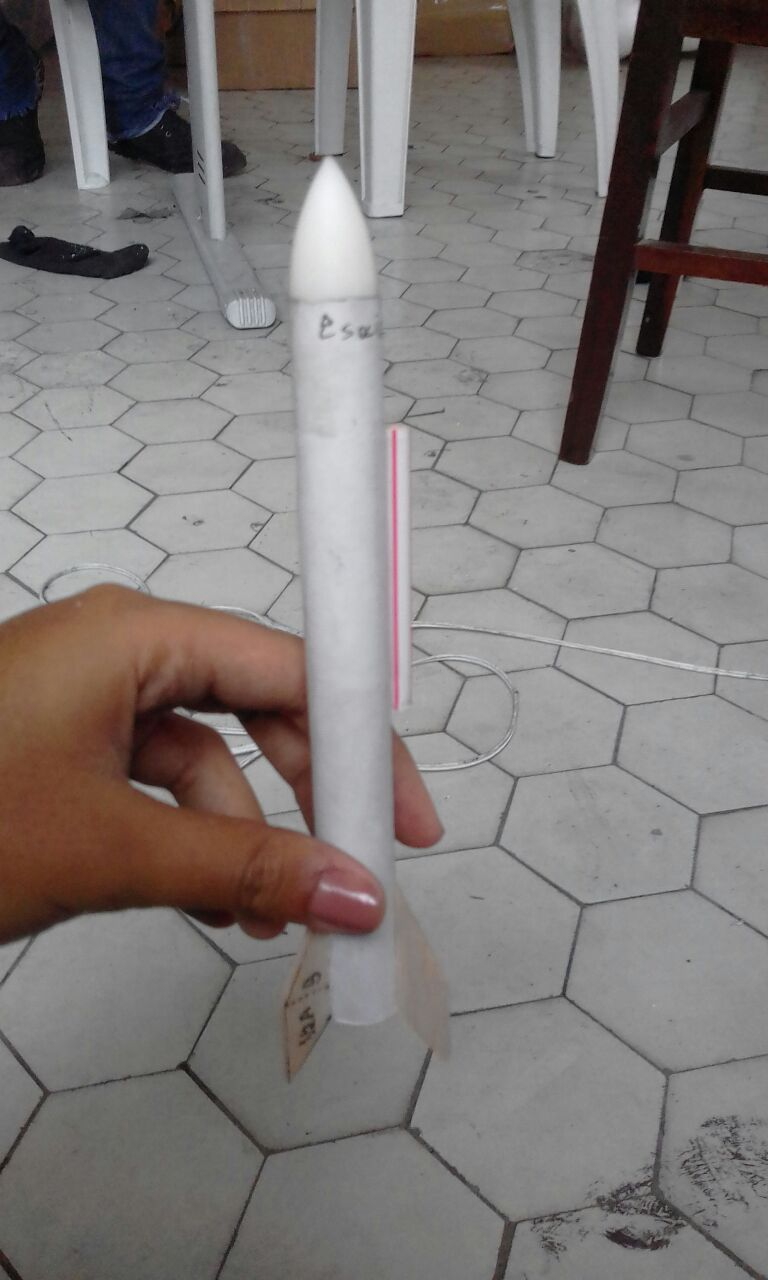 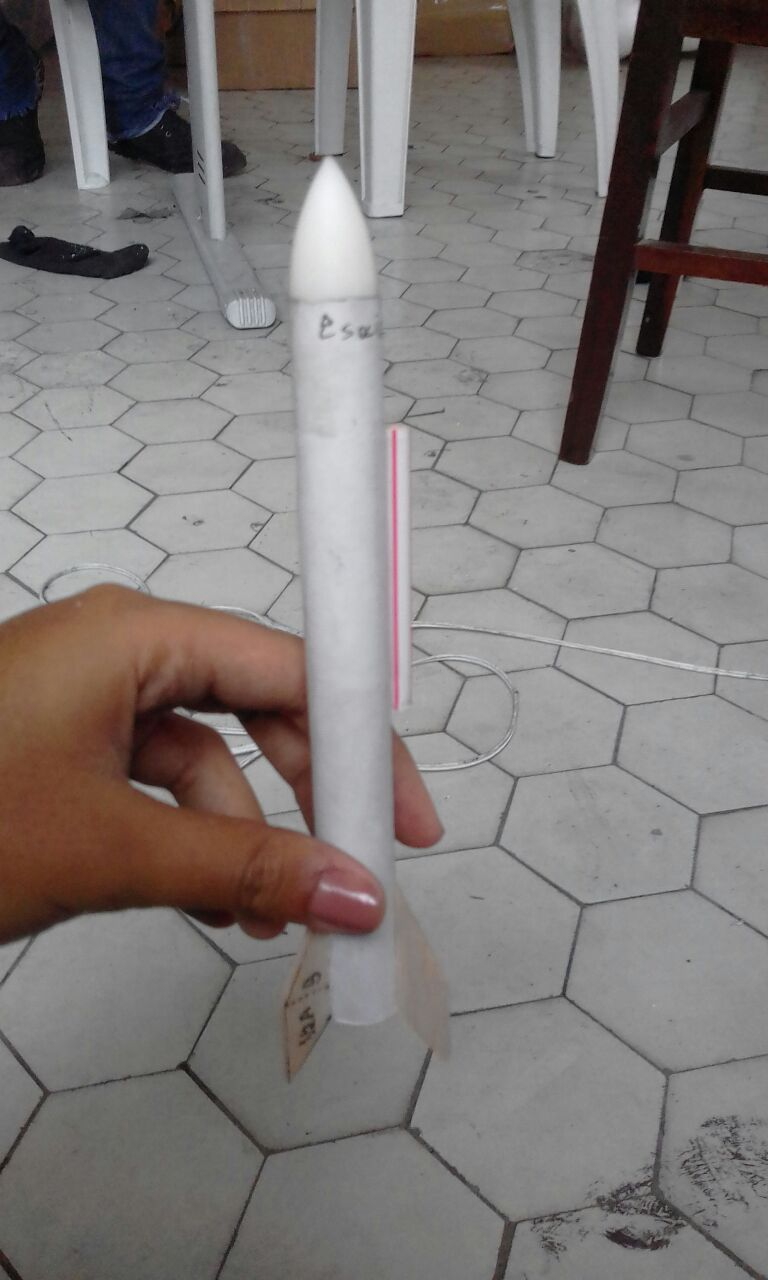 Link com vídeos do minifoguete e seu voo